НА ДИВАНЕ СИДЯТ: DOLL,  RABBIT, DOG.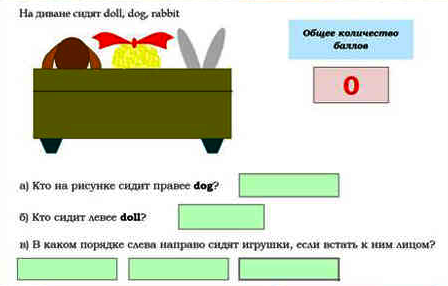 Кто на рисунке сидит правее DOG?__________________Кто сидит левее DOLL?_______________В каком порядке сидят игрушки с лева на право, если встать к ним лицом?  ________________, __________, ______________.Запишите ответы на вопросы.За каждый правильный ответ – 1 балл.